         ҠАРАР                                                                              РЕШЕНИЕ  «23» август   2018 й.                           № 89               «23»   августа    2018 гО передаче полномочий по осуществлению внутреннего муниципального финансового контроля в сфере бюджетных правоотношений и контроля в сфере закупок товаров, работ, услугВ целях обеспечения соблюдения бюджетного законодательства Российской Федерации и иных нормативных правовых актов, регулирующих бюджетные правоотношения, в соответствии с пунктом 4 статьи 15 Федерального закона от 06.10.2003 № 131-ФЗ «Об общих принципах организации местного самоуправления в Российской Федерации», статьями 157, 265, 269.2 Бюджетного кодекса Российской Федерации, частью 8 статьи 99 Федерального закона от 05.04.2013 № 44-ФЗ «О контрактной системе в сфере закупок товаров, работ, услуг для обеспечения государственных и     муниципальных     нужд»     и     Уставом     сельского поселения Ассинский сельсовет муниципального района Белорецкий район Республики  Башкортостан Совет  сельского поселения Ассинский сельсовет муниципального района Белорецкий район  Республики Башкортостан                                                                  РЕШИЛ:1.	Передать полномочия по внутреннему муниципальному
финансовому контролю, предусмотренные статьей 269.2 Бюджетного
кодекса Российской Федерации и частью 8 статьи 99 Федерального закона
от 05.04.2013 № 44-ФЗ, Финансовому управлению Администрации муниципального района Белорецкий  район Республики Башкортостан.            2. Администрации сельского поселения Ассинский сельсовет муниципального района Белорецкий район Республики Башкортостан заключить Соглашение о передаче полномочий по осуществлению внутреннего муниципального финансового контроля в сфере бюджетных правоотношений  и  контроля  в  сфере  закупок товаров,  работ, услуг с Финансовым управлением   Администрации    муниципального района Белорецкий район Республики Башкортостан за счет межбюджетных трансфертов, предоставляемых из бюджета поселения в бюджет муниципального района Белорецкий район Республики Башкортостан.Настоящее Решение вступает в силу с момента подписания.Настоящее Решение разместить на официальном сайте сельского поселения Ассинский сельсовет  муниципального района Белорецкий район Республики Башкортостан в сети «Интернет».Глава сельского поселения                                                      В.Г. ЮсуповПриложение № 1 к решению Совета сельского поселенияАссинский сельсоветмуниципального районаБелорецкий районРеспублики Башкортостанот «23» августа  2018 года№89Соглашение                                                                                                                            между Финансовым управлением Администрации муниципального района Белорецкий район Республики Башкортостан и Администрацией сельского поселения Ассинский сельсовет муниципального района Белорецкий район Республики Башкортостан о передаче полномочий по осуществлению внутреннего муниципального финансового контроля в сфере бюджетных правоотношений и контроля в сфере закупок товаров, работ, услуг      Администрация сельского поселения  Ассинский сельсовет муниципального района Белорецкий район Республики Башкортостан  в     лице     главы   сельского     поселения  Ассинский сельсовет Юсупова Венера Гарифовича, действующего   на   основании   Устава, далее именуемое    «Поселение»,    с    одной    стороны, и Финансовое управление Администрации муниципального района Белорецкий район Республики Башкортостан в лице заместителя главы администрации-начальника Финансового управления муниципального района Белорецкий район Республики  Башкортостан Зиятдиновой Амины Тимирбаевны, действующего на основании Положения, далее именуемое «Финансовое управление», вместе именуемые «Стороны», руководствуясь Федеральным законом от 06.10.2003 № 131-ФЗ «Об общих принципах организации местного самоуправления в Российской Федерации», Федеральным законом от 05.04.2013 № 44-ФЗ «О контрактной системе в сфере закупок товаров, работ, услуг для обеспечения государственных и муниципальных нужд» Бюджетным кодексом Российской Федерации, заключили настоящее Соглашение о нижеследующем:Предмет соглашенияПредметом настоящего Соглашения является передача Поселением Финансовому управлению Администрации района полномочия по осуществлению внутреннего муниципального финансового контроля предусмотренного ст.269.2 Бюджетного кодекса Российской Федерации и частью 8 статьи 99 Федерального закона от 05.04.2013 № 44-ФЗ.Реализация Финансовым управлением Администрации района полномочия, указанного в   п.    1.1.   настоящего   Соглашения   обеспечивается   за   счет иных межбюджетных трансфертов, предоставляемых из  бюджета Поселения в   бюджет   Финансового управления муниципального   района Белорецкий район Республики Башкортостан.1.3.	Финансовому управлению Администрации района передаются полномочия по осуществлению контроля за исполнением бюджета поселения в части внутреннего муниципального финансового контроля, предусмотренного статей 269.2 Бюджетного кодекса Российской Федерации и частью 8 статьи 99
Федерального закона от 05.04.2013 № 44-ФЗ.           1.4.	При осуществлении полномочий Поселения Стороны решили руководствоваться постановлением Администрации района от 16 августа 2018г № 984 «О порядке осуществления Финансовым управлением Администрации муниципального района Белорецкий район Республики Башкортостан полномочий по внутреннему муниципальному финансовому контролю и контролю в сфере закупок».2. Права и обязанности сторонПоселение:имеет право направлять предложения о проведении контрольных мероприятий;имеет право рассматривать заключения и представления (предписания) по результатам проведения контрольных мероприятий.Финансовое управление Администрация района:обязано обеспечить в рамках настоящего Соглашения реализацию своих полномочий;обязано направить информацию по результатам контрольных мероприятий Поселению;имеет право принимать другие предусмотренные законодательством меры по устранению и предотвращению выявляемых нарушений;имеет право определять формы, цели, задачи и исполнителей проводимых контрольных мероприятий, способы их проведения.3. Финансовое обеспечение и порядок определения ежегодного объема межбюджетных трансфертов, необходимых для осуществленияпередаваемых полномочийПереданные в соответствии с настоящим Соглашением полномочия осуществляются за счет межбюджетных трансфертов, передаваемых из бюджета Поселения в бюджет Финансового управления Администрации района.Объем межбюджетных трансфертов, необходимых для
осуществления передаваемых полномочий, предусмотренных пунктом 1.3
настоящего Соглашения, из бюджета Поселения бюджету Финансового управления Администрации района определяется из расчета 1 рубль на одного жителя Поселения и равен	2100,00 (две тысячи сто) рублей 00 копеек.Межбюджетные трансферты из бюджета Поселения в бюджет Финансового управления Администрации района перечисляются один раз в год, в срок не позднее 14 декабря текущего года при условии включения Поселения в план работы Финансового управления по осуществлению внутреннего муниципального финансового контроля, предусмотренного статьей 269.2 Бюджетного кодекса Российской Федерации и частью 8 статьи 99 Федерального закона от 05.04.2013 № 44-ФЗ  на текущий год.             3.4. Межбюджетные трансферты, полученные бюджетом Финансового управления Администрации района из бюджета Поселения и не использованные в текущем финансовом году, подлежат возврату в доход бюджета Поселения (положения данного пункта определяются в соответствии с требованиями порядка завершения операций по исполнению бюджета поселения - ст. 242 Бюджетного кодекса РФ).В случае если для осуществления передаваемых полномочий, предусмотренных пунктом 1.3 настоящего Соглашения, Финансовому управлению Администрации района требуются дополнительные денежные средства, между Сторонами настоящего Соглашения может быть заключено дополнительное соглашение об увеличении объема межбюджетных трансфертов, необходимых для осуществления передаваемых полномочий, порядке перечисления и использования дополнительных средств.Расходы бюджета Поселения на предоставление межбюджетных трансфертов и расходы бюджета Финансового управления Администрации района, осуществляемые за счет межбюджетных трансфертов, планируются и исполняются по соответствующему разделу бюджетной классификации.Объем средств, предоставляемых из бюджета Поселения в бюджет Финансового управления Администрации района на осуществление полномочий, предусмотренных настоящим Соглашением, на период действия Соглашения, определяется из расходов на канцелярские товары и иных затрат, связанных с выполнением полномочий по осуществлению внутреннего муниципального финансового контроля.4. Срок действия Соглашения4.1. Указанные в пункте 1.3 настоящего Соглашения полномочия
передаются с 01 сентября 2018 года и действуют до 31 декабря 2030 года.5. Основания и порядок досрочного прекращения действия Соглашения5.1.	Соглашение может быть досрочно прекращено:
по взаимному согласию Сторон;в одностороннем порядке в случае неисполнения или ненадлежащего исполнения полномочий в соответствии с действующим законодательством;в одностороннем порядке в случае изменения федерального законодательства или законодательства Республики Башкортостан, в связи с которым реализация переданных полномочий, предусмотренных пунктом 1.3 настоящего Соглашения, становится невозможной.5.2.	Уведомление о расторжении настоящего Соглашения
в одностороннем порядке направляется другой стороне в письменном виде
за 30 дней до предполагаемой даты расторжения Соглашения.6. Ответственность СторонСтороны несут ответственность за неисполнение и ненадлежащее исполнение предусмотренных настоящим Соглашением обязанностей и полномочий в соответствии с действующим законодательством.Расторжение Соглашения влечет за собой возврат перечисленных межбюджетных трансфертов за вычетом фактических расходов, подтвержденных документально, в трехмесячный срок с момента подписания Соглашения о расторжении либо письменного уведомления о расторжении Соглашения.6.3. Несвоевременный возврат перечисленных межбюджетных трансфертов влечет за собой уплату пеней в размере одной трехсотой действующей ставки рефинансирования Центрального банка Российской Федерации за каждый день просрочки.7. Заключительные положенияНастоящее соглашение вступает в силу с момента его подписания сторонами.Внесение изменений или дополнений в настоящее Соглашение осуществляется по взаимному согласию сторон путём заключения дополнительных соглашений, которые заключаются в письменном виде и являются неотъемлемой частью настоящего Соглашения.В случае прекращения действия настоящего Соглашения, начатые и проводимые в соответствии с ним контрольные мероприятия, продолжаются до их полного завершения.          7.4. Настоящее Соглашение составлено в двух экземплярахБАШКОРТОСТАН РЕСПУБЛИКАhЫ                      БЕЛОРЕТ РАЙОНЫмуниципаль районЫНЫңАСЫ АУЫЛ СОВЕТЫАУЫЛ БИЛәМәһЕСОВЕТЫ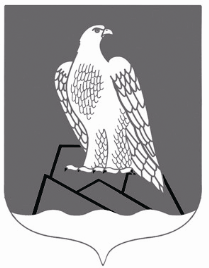 СОВЕТСЕЛЬСКОГО ПОСЕЛЕНИЯАССИНСКИЙ СЕЛЬСОВЕТ Муниципального района Белорецкий район РЕСПУБЛИКИ БАШКОРТОСТАН